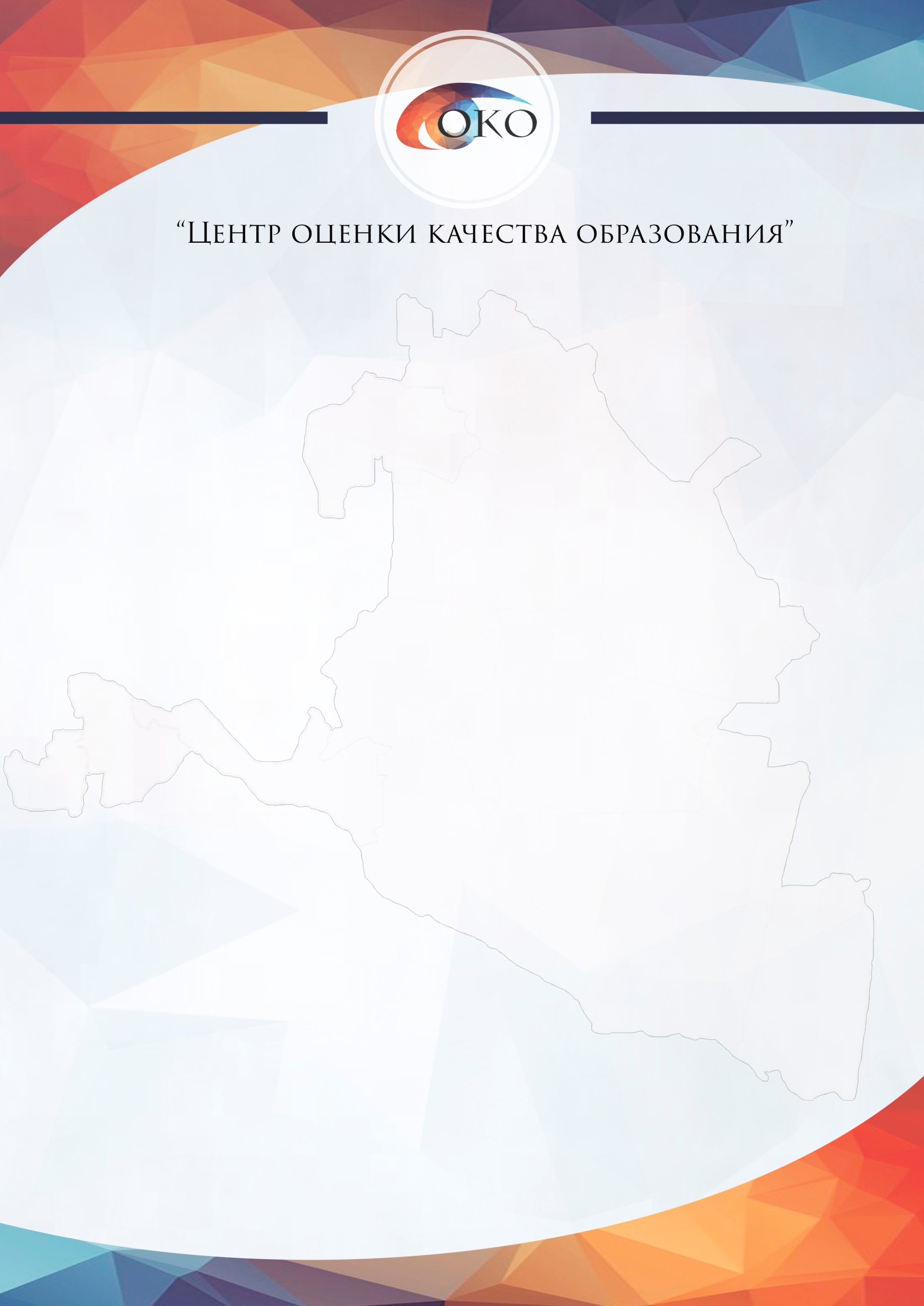 Бюджетное учреждение Республики Калмыкия«Центр оценки качества образования»Информационно-аналитическая справка по итогам проведения ЕГЭ-2022 по Республике КалмыкияЭлиста, 2022г.Аналитическая справка по итогам ЕГЭ 2022 года по Республике КалмыкияНастоящая справка составлена на основании статистико-аналитического отчета о результатах государственной итоговой аттестации по образовательным программам среднего общего образования (далее- ГИА) в 2022 году в Республике Калмыкия. Для сравнительного анализа результатов ГИА использованы данные из ФИС за 2020, 2021,2022 годы.Данная аналитическая справка нацелена на принятие управленческих решений, формирование дорожной карты по повышению качества среднего общего образования, а также для подготовки к ГИА-11 в 2023 году. Для организации работы над повышением качества образования на уровне среднего общего образования как в муниципалитетах, так и в республике вцелом представлены образовательные организации (далее -ОО) с высокими результатами ЕГЭ, а также особое внимание обращено на статистические данные по участникам, не преодолевшим минимальный балловый порог по предметамЕГЭв разрезе муниципалитетов. Даны рекомендации администрации образовательных организаций и руководителям муниципальных органов управления образованием.Общиестатистико-аналитические данные по республике КалмыкияКоличество участников экзаменационной компании за 2020 – 2022 годыВ 2022 году наблюдается спад по количеству участников ЕГЭ (диаграмма 1) в сравнении с предыдущими двумя годами по всем предметам, кроме обществознания (2020г.- 810чел., 2021г.-832чел., 2022г.-838чел.), географии (2020г.- 3чел., 2021г.-16чел., 2022г.-22чел.), информатики (2021г.-194чел., 2022г.-230чел.).Диаграмма 1Количество участников экзаменационной компании за 2020 – 2022 годы	Данная статистикапоказывает значительное снижение выбора предметов в 2022 году по естественно-математическим дисциплинам. И наблюдается небольшое увеличение по количеству участников, выбравших обществознание и информатику.Качественные показатели результатов ГИА 2022 по предметам	По результатам ЕГЭ 2022 годасамые высокие показатели среднего тестового балла составили по английскому языку - 75,34 и по русскому языку – 70,78 (диаграмма 2).Необходимо отметить, что по этим двум предметам выпускники показывают стабильно высокий средний балл по республике в сравнении с другими предметами за последние 3 года. По английскому языку в 2022 году средний тестовый балл был выше в сравнении с 2020 (71,02) и 2021 (70,91) годами на 5,3 балла. По русскому языку в 2022 году средний тестовый балл снизился на 2,7 балла (в сравнении в 2020г.- 73,08, 2021г.- 73,29).Диаграмма 2	Положительная динамика по среднему тестовому баллу наблюдается поматематикепрофильной (2020г.- 56,16, 2021г.- 55,76, 2022г.- 59,81). По истории и обществознанию средний балл не стабилен. Отрицательная динамика по среднему баллу наблюдается по следующим предметам: химия (53,52/55,15/47,85- здесь и далее через дробь соответственно по годам), биология (54,58/56,37/50,58), география (65,33/54,94/49,05), литература (63,06/61,22/50,95), информатика (64,41/58,17).	Доля высокобалльников по предметам варьируется от 5% до 49%. Наибольший процент высокобалльников по английскому (49,06%-104чел.) и русскому (29,57%- 456чел.) языкам, что и подтверждает высокий средний тестовый балл по этим предметам.Но при этом по русскому языку наблюдается снижение доли высокобалльников- 35,2/36,6/29,57(диаграмма 3). Положительная динамика наблюдается по английскому языку- 37,10/43,95/49,06, химии – 14,5/14,04/15,18 и математике профильной- 8,8/8,89/11,31. По предметам история- 22/18,7/17,8, литература- 18/15,8/8,7 и информатика- 19,07/11,74 констатируется снижение доли высокобалльников.Диаграмма 3Количество 100-бальников в 2022 году (32чел.) снизилось по сравнению с предыдущими двумя годами (2020-42чел., 2021-35чел.). Но увеличилось число 100-бальников по математикепрофильной- 0/2, истории- 1/7и обществознанию -0/1 в сравнении с 2021 годом.Наиболее высокий процент не преодолевших минимальный балловый порогсоставил по следующим предметам: химия (29,96%), биология (22,4%), география (18,18%), обществознание(15,04%), информатика (14,35%) и литература(9,78%). Диаграмма 4	Доля не преодолевших минимальный балловый порог в 2022 году значительно увеличилась по предметам: химия(2021- 21,35%, 2022- 29,96%), биология(2021- 12,41%, 2022- 22,4%), география(2021-12,5%, 2022-18,18%), информатика(2021-6,7%, 2022-14,35%). Необходимо отметить, что при минимальном количестве участников ЕГЭ по географии и литературе доля не преодолевших балловый порог увеличилась. Качественные показатели результатов ГИА 2022 в формате ЕГЭ по районам Республики КалмыкияВ целях организации адресной методической работы по повышению качества образования проведена аналитическая работа по образовательным организациям муниципальных образований.Сравнительная динамика результатов ЕГЭ за последние 3 года позволяет обратить внимание как на риски, так и на положительную динамику, выстроить систему работы по повышению качества образования на уровне муниципалитета и ОО с привлечением лучших практик, организации сетевого взаимодействия, обмена опытом и др. управленческих решений для выполнения методических задач и достижения высоких результатов.  Качественные показатели результатов ГИА 2022 в формате ЕГЭ по городу ЭлистаНаибольшее количество не преодолевших порог в ОО г. Элисты по предметам: обществознание, математика профиль, биология, информатика, химия.Таблица 1В таблице 1 представлен перечень ОО, в которых имеются выпускники, не преодолевшие порог по двум и более предметам.Наиболее высокая доля не преодолевших минимальный порог по обществознанию в МБОУ «СОШ №2» г. Элисты - 6 выпускников, что составило 50%, в МБОУ «СОШ №»3 и МБОУ «СОШ №12» - по 4 человека, что составило 15 %.  В МБОУ «Элистинский технический лицей», «Элистинская классическая гимназия» и МКОУ «В(С)ОШ №5 - по 3 человека (от 10%). По 2 человека, не преодолевших порог по обществознанию, в МБОУ «КЭГ», МБОУ «РНГ», МБОУ «СОШ №4», МБОУ «СОШ №8», МБОУ «СОШ №10», МБОУ «СОШ №18», МБОУ «СОШ №21». Всего по городу Элиста 39 участников не преодолели минимальный порог по обществознанию, что составило 4,5% от общего числа участников ЕГЭ по данному предмету.По биологии не преодолели минимальный балловый порог в МБОУ «СОШ №3» и МБОУ «СОШ №18» по 3 выпускника, в МБОУ «ЭКГ» и МБОУ «СОШ № 20» по 2 выпускника. В других ОО по одному участнику. Всего по городу Элиста 5,2% участников ЕГЭ по биологии не преодолели минимальный порог.По информатике не преодолели порог в МБОУ «СОШ №4» - 3 выпускника; в МБОУ «СОШ №21» - 2 выпускника. Всего по Элисте 5,5% не преодолели минимальный порог по информатике от общего количества участников ЕГЭ по предмету.По химии в МБОУ «ЭТЛ» и МКОУ «В(С)ОШ №5» не преодолели порог по 2 выпускника. Всего по Элисте, не преодолевших минимальный порог по химии - 3,7%.По физике минимальный порог не преодолели в МБОУ «ЭКГ» - 2 выпускника, в РНГ- 1 выпускник.По математике профильной в МБОУ «КЭГ», МБОУ «ЭКГ», МБОУ «СОШ №8», МБОУ «СОШ№12», МБОУ «СОШ №15» по 2 выпускника.В представленной ниже диаграмме 5 наглядно показано в каких образовательных организациях г. Элисты, наибольшее количество не преодолевших порог и по каким предметам. Это МБОУ «ЭКГ», МБОУ «СОШ №3», МБОУ «СОШ №12», МБОУ «СОШ №2», МБОУ «СОШ №18».Диаграмма 5Управлению образования Администрации города Элисты, а также администрации муниципальных образовательных организаций города Элисты рекомендуется:обратить внимание на качество преподавания предметов: обществознание, биология, химия, информатика, математика профильная, литература, имеющих высокую долю участников, не преодолевших минимальные пороги в основной период; проанализировать результаты ГИА 2022 в каждой ОО, обоснованность выбора предмета обучающимися СОО, качество подготовки к ГИА по каждому предмету, выявить рисковые зоны в 2022- 2023 учебном годуи запланировать работу по устранению рисков и повышению результативности (достижение положительной динамики)  в ГИА по программам СОО. В диаграммах 6-7 представлена динамика не преодолевших пороги по предметам за последние 3 года по городу Элиста.Диаграмма 6Сравнительная диаграмма по не преодолевшим пороги ГИА по программам СОО в период с 2020 по 2022 годыРекомендуется обратить внимание на образовательные организации, которые показывают стабильную или отрицательную динамику по не преодолевшим балловые пороги по одному и тому же предмету ежегодно.В представленной диаграмме мы наблюдаем, что в МБОУ «КЭГ» ежегодно в течение 3 лет имеются выпускники, не преодолевшие порог по математике (П) и по информатике. При этом мы наблюдаем, что в 2021 году было снижение и по математике, и по информатике, но в 2022 году доля не преодолевших порог увеличилась и достигла тех же позиций, что и в 2020 году.В МБОУ «ЭТЛ» наблюдается отрицательная динамика результатов ЕГЭ по химии и обществознанию. Необходимо отметить, что в 2021 году было значительное снижение количества не преодолевших порог по обществознанию в сравнении с 2020 годом, но в 2022 году снова увеличилось.В МБОУ «ЭКГ» ежегодно в течение трех лет не преодолевают порог по химии и обществознанию. По химии в 2021 году была положительная динамика в сравнении с 2020 годом, в 2022 году количество не преодолевших порог по химии возросло. В МБОУ «ЭМГ» не преодолевают порогпо химии стабильно в последние два года, положительная динамика наблюдается по истории и обществознанию, но все же имеются не преодолевшие порог по этим предметам в 2022 году (по 1 человеку).В МБОУ «РНГ» выпускники не преодолевают порог по биологии, обществознанию и информатике. По биологии в 2022 году снизилось количество не преодолевших порог в сравнении с предыдущими годами. По обществознанию динамика не стабильная, если сравнивать 2021г. и 2022г., то есть положительная динамика (снижение количества не преодолевших порог). Тем не менее в течение 3 лет имеются не преодолевшие порог по обществознанию. По информатике два года подряд (2021-2022гг.) по одному выпускнику, не преодолевшему порог.В диаграмме 7 представлены сведения по каждой ОО по выпускникам, не преодолевшим порог в течение 2-3 лет подряд.МБОУ «СОШ №4» в течение 3 лет подряд не преодолевают порог по математике (профильной), по химии (2 года показатель стабильный), по обществознанию в 2021 г. наблюдается снижение количества не преодолевших порог, но в последние два года стабильно один выпускник не преодолевает порог в основной период.В МБОУ «СОШ №18» с 2021 года выпускники не преодолевают балловый порог по трем предметам: математике профильной два года подряд одинаковое количество, по биологии - увеличение количества не преодолевших порог, по обществознанию наблюдается положительная динамика.В МБОУ «СОШ №12» по двум предметам: химия и обществознание. По химии наблюдаем положительную динамику, по обществознанию, наоборот, отрицательную динамику, количество не преодолевших порог по предмету ежегодно растет.В МКОУ «В(С)ОШ №5» также по двум предметам: по химии наблюдаем положительную динамику, по обществознанию динамика отрицательная в последние два года.МБОУ «СОШ №21» в последние 3 года ежегодно имеют не преодолевших порог по биологии и по обществознанию. Наблюдается увеличение количества не преодолевших порог по обществознанию в 2022 году.В МБОУ «СОШ №23» имеются не преодолевшие порог по биологии. В 2021 году была положительная динамика, но в 2022 году количество не преодолевших порог достигло показателя 2021 года.В МБОУ «СОШ №20» выпускники не преодолевают балловый порог по биологии стабильно с 2021 года. МБОУ «СОШ №2» ежегодно с 2020 года имеют выпускников, не преодолевших порог по предмету обществознание. В 2022 году количество не преодолевших порог увеличилось втрое.В МБОУ «СОШ №3» в течение двух последних лет увеличилось количество не преодолевших порог по обществознанию с 1 человека до 4 человек. В МБОУ «СОШ №8» в течение двух последних лет увеличилось количество не преодолевших порог по обществознанию. В МБОУ «СОШ №15» наблюдаем положительную динамику, снизилось количество не преодолевших порог по обществознанию в 2022 году. Необходимо отметить, что в МБОУ «СОШ №17» и МБОУ «Элистинский лицей» стабильно нет участников, не преодолевших минимальный балловый порог ни по одному предмету. Диаграмма 7Сравнительная диаграмма по не преодолевшим пороги ГИА по программам СОО в период с 2020 по 2022 годы	По приведенным статистическим данным результатов ЕГЭ за последние три года можно сделать вывод, что наибольшая доля участников ЕГЭ, не преодолевших порог, по предметам: обществознание, биология и химия. Это наглядно отображено в диаграмме 7. Стабильные отрицательные показатели за последние три года требуют особого внимания к качеству преподавания перечисленных предметов. Факт не освоения федерального государственного образовательного стандарта СОО подтверждается представленными статистическими данными. А значит можно сделать вывод о том, что реализуемые образовательные программы и уроки в ОО не соответствуют ФГОС.Перечень ОО с наиболее высокими результатами в 2022 году по г. ЭлистаВ справке приводятся образовательные организации с наиболее высокими результатами по русскому языку и по предметам по выбору. Выбор предметов, предполагает, что выпускники осознанно выбирают эти предметы и мотивированы на успешные результаты. В диаграмме 8 представлены ОО, в которых свыше 30% выпускников, получивших от 81 до 100 баллов. Наивысшие результаты по русскому языку в Элистинском лицее, МБОУ «СОШ №17» и МБОУ «СОШ №23» г. Элисты.  Диаграмма 8Элистинский лицей также является лидером по выпускникам текущего года (ВТГ), получившим высокие баллы по предметам по выбору: английский язык, математика профильная, обществознание. Стоит обратить особое внимание на предмет обществознание, т.к. по данному предмету при массовой выборности имеются низкие результаты по всей республике. Наибольшая доля участников ЕГЭ по обществознанию приходится на ОО г.Элисты. Положительный опыт работы педагогов Элистинского лицея по подготовке к ЕГЭ по обществознанию рекомендуется транслировать на республиканском уровне и на уровне муниципалитета.  Диаграмма 9Доля ВТГ, получивших от 81 до 100 баллов по предметам по выбору в г. ЭлистаТакже следует обратить внимание на результаты по биологии и химии. В 2022 году отмечается значительный рост выпускников (30,15 % от всех участников по химии), не достигших минимальный порог(36 баллов). Это 1/3 часть от всех участников. В г.Элиста самый высокий процент высокобалльников по химии в Калмыцкой этнокультурной гимназии. Опыт педагогов КЭГ так же рекомендуется транслировать на муниципальном и республиканском уровнях как лучшую практику по подготовке к ЕГЭ по химии.По общей статистике МОО г.Элисты высокие результаты по предметам по выбору в 2022 году показали:МБОУ «Элистинский лицей» по предметам английский язык, математика профильная, обществознание;МБОУ «СОШ № 17» по предметам обществознание, история, биология;МБОУ «Элистинская многопрофильная гимназия личностно ориентированного образования» - по английскому языку, обществознанию и химии;МБОУ «Элистинская классическая гимназия» - по английскому языку;МБОУ «Элистинский технический лицей» - по английскому языку и истории;МБОУ «Русская национальная гимназия» - по истории и обществознанию;МБОУ «Калмыцкая этнокультурная гимназия» - по истории и химии;МБОУ «СОШ №3» - по английскому языку и истории.Рекомендуется представленные данные принять в работу. Провести анализ в каждой образовательной организации по каждому предмету, учителю, преподающему предмет в выпускных классах, проследить динамику результатов выпускников относительно к учителю, преподающему на уровне СОО за последние три года. Принять меры (мероприятия «дорожная карта») по устранению рисков в 2023 году и достижения положительной динамики.Качественные показатели результатов ГИА 2022 в формате ЕГЭ по Городовиковскому районуВ Городовиковском районе в перечень образовательных организаций, не преодолевших порог в основной период ГИА по результатам 2022 года, вошли МКОУ «Городовиковская многопрофильная гимназия» и МКОУ «Виноградненский лицей», также территориально КОУ «Казачий кадетский корпус» (Диаграмма 10). Наибольшая доля участников, получивших тестовый балл ниже минимального порога, приходится на Казачий кадетский корпус, что наглядно наблюдается в представленной ниже диаграмме. В Казачьем кадетском корпусе 100% участников, выбравших предмет биология, не преодолели минимальный балловый порог. Кроме того имеются, не преодолевшие порог в основной период по предметам: русский язык, математика, химия, история и информатика. Результаты ГИА основного периода свидетельствуют о качестве преподавания предметов в соответствии с требованиями стандарта. Отсюда следует вывод, что государственный стандарт в данном образовательном учреждении не выполняется в полном объеме.В МКОУ «Городовиковская многопрофильная гимназия» три участника ЕГЭ не преодолели порог в основной период ГИА по предметам: биология(50%), обществознание(16,67%) и литература (100%).Нужно отметить, что по предмету литература увеличился процент выпускников, которые по итогам экзамена не преодолелиминимальный балловый порог. В связи с этим наблюдается заметноеснижение среднего тестового балла.В МКОУ «Виноградненский лицей» не преодолели порог по предметам русский язык (8,33%) и физика (50%).Можно предполагать, что это единичные случаи, но факт не освоения федерального государственного образовательного стандарта СОО подтверждается представленными статистическими данными.Диаграмма 10Далее рассматриваются статистические данные по не преодолевшим порог по предметам по выборуза последние 3 года в Городовиковском районе (Диаграмма 11). В МКОУ «Городовиковская многопрофильная гимназия» второй год подряд выпускники выбирают предмет биология и при этом ежегодно не преодолевают порог. По предмету обществознание в сравнении с 2020 годом наблюдается значительное снижение количества участников, не преодолевших порог, но в 2021-2022 году количество не преодолевших порог по предмету сохраняется.В Казачьем кадетском корпусе ситуация сложная по предметам обществознание и биология. При ежегодном массовом выборе предмета обществознание положительной динамики по результатам не наблюдается. Из 23 человек, выбравших предмет обществознание в 2022 году, не преодолели минимальный порог 6 человек, что составляет 26 %. Количество участников, выбравших предмет биология в 2022 году 4 человека, все они не преодолели минимальный порог в основной период, что составляет 100 %.Администрации кадетского корпуса и Городовиковской многопрофильной гимназии необходимо обратить внимание на качество преподавания перечисленных предметов.Диаграмма 11Перечень ОО с наиболее высокими результатами в 2022 году в Городовиковском районеВ Городовиковском районе доля выпускников, получивших от 81 до 100 баллов по русскому языку, составила 25%, по другим предметам высокобалльников нет.Руководителям ОО и муниципального органа управления образованием рекомендуется проанализировать результаты ГИА 2022 каждой ОО более подробно. Определить риски на 2023 год и принять меры (разработать дорожную карту) по повышению качества образования по программе СОО в образовательных организациях.Качественные показатели результатов ГИА 2022 в формате ЕГЭ по Ики-Бурульскому районуПо Ики-Бурульскому району наибольшая доля выпускников, не преодолевших минимальные пороги в основной период ГИА,приходится на МБОУ «Ики-Бурульская СОШ» и МБОУ «Оргакинская СОШ» (Диаграмма 12).В Ики-Бурульской СОШ не преодолели минимальный порог по следующим предметам: информатика (3 уч.), химия, обществознание и история (по одному участнику).В Оргакинской СОШ - по обществознанию, по биологии,по математике профильной. В Бага-Бурульской СОШ два участника не преодолели порог по предметам: математика профильная и обществознание. По одному участнику в Приманычской СОШ по информатике, в Ут Салинской СОШ по химии и в Южненской СОШ по математике профильной.Диаграмма 12Следующая диаграмма (диаграмма 13) показывает статистику по не преодолевшим минимальный порог за последние 3 года по Ики-Бурульскому району. На ней отображены ОО, которые ежегодно по одним и тем же предметам показывают отрицательные результаты.В Ики-Бурульской школе ежегодно с 2020 года не преодолевают порог по истории и химии при небольшом количестве участников ЕГЭ по этим предметам.В Бага-Бурульской школе также при небольшом количестве участников ЕГЭ по предметам математика профильная и обществознание ежегодно по названным предметам участники не преодолевают минимальный порог. МКОУ «Ут-Салинская СОШ» по предмету химия два года подряд динамика остается неизменной.В МКОУ «Оргакинская СОШ» в 2022 году втрое увеличилось количество не преодолевших минимальный порог по обществознанию.Диаграмма 13Администрации ОО и органа управления образованием по Ики-Бурульскому району рекомендуется проанализировать качество преподавания вышеуказанных предметов на уровне среднего общего образования, обоснованность выбора предмета для сдачи ЕГЭ. По предмету информатика в МБОУ «Ики-Бурульская СОШ» стандарт в 2022 году не выполнен, все заявившиеся на ГИА в 2022 году по выбранному предмету не преодолели минимальный порог. Риски должны выявляться администрацией ОО не только по отношению к обучающимся, но и по отношению к педагогическим работникам, заблаговременно должны были приниматься меры по устранению рисков. Руководителям ОО и муниципального органа управления образованием рекомендуется проанализировать результаты ГИА 2022 каждой ОО более подробно. Определить риски на 2023 год и принять меры (разработать дорожную карту) по повышению качества образования по программе СОО в образовательных организациях.Качественные показатели результатов ГИА 2022 в формате ЕГЭ по Кетченеровскому районуПо результатам ГИА 2022 по Кетченеровскому району наибольшее количество участников ГИА, не преодолевших порог в основнойпериод, приходится на МКОУ «Кетченеровская гимназия» (по пяти предметам). Наибольшая доля участников, не преодолевших минимальный порог по химии (71,4%), в гимназии. В Ергенинской СОШ и Алцынхутинской СОШ 100% участников ЕГЭ по химии не преодолели порог в основной период.Также стоит обратить внимание на предмет обществознание, т.к. общая статистика по республике ежегодно показывает низкие результаты по этому предмету. В Шаттинской СОШ 50% участников, выбравших обществознание, не преодолели минимальный порог, в Кетченеровской гимназии -8% не преодолевших порог по обществознанию.Диаграмма 14Далее представлены статистические данные по не преодолевшим порог за последние 3 года по Кетченеровскому району (диаграмма 15). Данная диаграмма показывает, что в Кетченеровской гимназии подготовка к ГИА по химии, обществознанию и информатике стабильно неудовлетворительная. Такая же ситуация в Алцынхутинской СОШ по предмету химия при малочисленном выборе данного предмета.Администрации ОО и руководству органа управления образованием Кетченеровского района необходимо обратить внимание на качество преподавания вышеуказанных предметов и принять необходимые меры.Диаграмма 15Доля выпускников с наиболее высокими результатами в 2022 годуТакже нужно отметить, что в Кетченеровской гимназии 12% выпускников получили высокие баллы по обществознаниюи 11,76% по истории в 2022 году, что превышает долю не преодолевших минимальный порог по этим двум предметам.Диаграмма 16Руководителям ОО и муниципального органа управления образованием рекомендуется проанализировать результаты ГИА 2022 каждой ОО более подробно. Определить риски на 2023 год и принять меры (разработать дорожную карту) по повышению качества образования по программе СОО в образовательных организациях.Качественные показатели результатов ГИА 2022 в формате ЕГЭ по Лаганскому районуВ приведенной ниже диаграмме 17 рассмотрим показатели по выпускникам, не преодолевшим минимальные балловые пороги в основной период ГИА 2022 по Лаганскому району. Наибольшая доля участников ЕГЭ, не преодолевших минимальный порог, в Лаганской СОШ №3 и в Лаганской многопрофильной гимназии. Перечень предметов в Лаганском районе широк также как и перечень ОО не преодолевших минимальные пороги в основной период ГИА. Наибольшая доля выпускников, не преодолевших минимальный порог по предметам обществознание, химия и биология.Диаграмма 17В Лаганской многопрофильной гимназии участники ГИА 2022 не преодолели минимальный порог по следующим предметам: математика (П), химия, биология, история и обществознание. По обществознанию самый высокий процент участников (50%),не преодолевших минимальный балловый порог.В Лаганской СОШ №3 наибольшая доля не преодолевших минимальный порог по химии и по обществознанию. Также выпускники этой школы получили ниже минимального порога по предметам: биология, математика (П), история, литература и география. Подробнее по предметам, по которым участники не преодолели минимальные пороги можно рассмотреть в диаграмме 17.В Лаганской СОШ № 4 наибольшее количество участников ГИА 2022, не преодолевших минимальный порог по обществознанию и в то же время есть один выпускник, получивший от 81 до 100 баллов по этому же предмету.В Лаганской СОШ № 1 выпускники 2022 года не преодолели минимальные пороги по предметам: математика профильная, химия, биология, обществознание, литература.В Северной и Джалыковской СОШ по одному участнику, не преодолевших минимальный порог по предметам: химия и история.Предметы география и литература самые малочисленные по количеству участников ЕГЭ, но подготовка к ним оставляет желать лучшего. В Лаганском районе предмет географию выбрали всего два участника, из них один в Лаганской СОШ № 3 не набрал минимального балла. Литературу выбрали всего 5 участников, из них два участника из Лаганской СОШ № 1 и Лаганской СОШ № 3 не преодолели минимальный порог.В следующей диаграмме (диаграмма 18) предлагаем рассмотреть стабильно низкие результаты за последние три года по предметам в Лаганском районе. Итак, с 2021 года стабильно, не преодолевают порог в Лаганской СОШ № 3 по математике профильной. Такая же ситуация в Лаганской СОШ № 4 по математике профильной.Диаграмма 18В Лаганской многопрофильной гимназии ежегодно за последние три года выпускники гимназии не преодолевают минимальный порог по химии, биологии и обществознанию. В 2022 году сократилось количество не преодолевших минимальный порог по химии, по биологии статистика по не преодолевшим порог сохраняется как в 2021 году. По обществознанию значительно увеличилось количество не преодолевших порог в 2022 году в сравнении с двумя предыдущими годами.В Лаганской СОШ №1 не меняется ситуация по не преодолевшим минимальный порог по химии, по биологии в 2022 году количество увеличилось вдвое.По обществознанию наблюдается положительная динамика, с 2020 года количество участников, не преодолевших минимальный порог,ежегодно сокращается.В МКОУ «Уланхольская СОШ» выпускники в последние два года выбирают математику профильную, информатику, химию и обществознание. По информатике количество не преодолевших минимальный порог в 2022 году выросло по сравнению с 2021 годом. По обществознанию количество не преодолевших минимальный порог сократилось в сравнении с 2021 годом, но сравнялось с 2020 годом.Администрации образовательных организаций Лаганского района рекомендуется взять в работу приведенные данные, выявить и проанализировать причины низких образовательных результатов по программе СОО, принять меры по повышению качества образования в муниципальном образовании.Качественные показатели результатов ГИА 2022 в формате ЕГЭ по Малодербетовскому районуВ Малодербетовском районе в 2022 году наибольшая доля участников ЕГЭ, не преодолевших минимальные пороги в основной период ГИА,в Малодербетовской гимназии. По обществознанию не преодолели минимальный порог 17,6% (3 чел.) участников, в Тундутовской СОШ два участника ЕГЭ по русскому языку не преодолели минимальный порог в основной период ГИА, в Зургановской СОШ по химии- один участник, в Малодербетовской СОШ по биологии- один участник.Нужно отметить, что в Малодербетовском районе доля участников ЕГЭ, не преодолевших минимальный порог, невелика. За последние три года не прослеживается повторений по не преодолевшим порог по одному и тому же предмету. Однако, администрации образовательных организаций, представленных в диаграмме 19, стоит обратить внимание на приведенные данные и исключить повторений этих результатов при ГИА 2023.Диаграмма 19                                                                                                     Диаграмма 20В 2022 году в Малодербетовской гимназии есть участники ЕГЭ, получившие от 81 до 100 баллов по русскому языку и истории. Также нужно отметить, что по этим предметам нет не преодолевших минимальный порог.Руководителям ОО и муниципального органа управления образованием рекомендуется проанализировать результаты ГИА 2022 каждой ОО более подробно. Определить риски на 2023 год и принять меры (разработать дорожную карту) по повышению качества образования по программе СОО в образовательных организациях.Качественные показатели результатов ГИА 2022 в формате ЕГЭ по Октябрьскому районуВ Октябрьском районе наибольшая доля участников, не преодолевших минимальный пороговый балл по обществознанию (диаграмма 21) в четырех ОО района: МКОУ «Цаган-нурская СОШ», МКОУ «Хошеутовская СОШ», МКОУ «Джангарская СОШ» и МКОУ «Большецарынская СОШ № 1». В «Большецарынской СОШ №2» один участник не преодолел минимальный порог по математике (П). В МКОУ «Джангарская СОШ» не преодолели минимальный порог по русскому языку и по биологии. В МКОУ «Большецарынская СОШ № 2» один участник не преодолел минимальный порог по истории.Диаграмма 21В МКОУ «Джангарская СОШ» участники ЕГЭ ежегодно не преодолевают минимальный порог по русскому языку, биологии и обществознанию. Эту динамику можно проследить в диаграмме 22. Также стоит обратить внимание на качество преподавания русского языка в МКОУ «Джангарская СОШ». В 2021 году один из участников итогового сочинения не получил зачет по русскому языку в основной период. В «Большецарынской СОШ № 2» прослеживается динамика по не преодолевшим порог за последние 3 года по истории. В 2022 году сократилось число не преодолевших минимальный пороговый балл в сравнении с 2021 годом.В Большецарынской СОШ № 1 и Цаганурской СОШ наблюдается отрицательная динамика по не преодолевшим минимальный порог по обществознанию.Диаграмма 22Руководителю управления образованием Октябрьского района, а также администрации ОО следует особое внимание обратить на качество преподавания предмета обществознание на уровне муниципального образования.Рекомендуется проанализировать результаты ГИА 2022 каждой ОО более подробно. Определить риски на 2023 год и принять меры (разработать дорожную карту) по повышению качества образования по программе СОО в образовательных организациях.Качественные показатели результатов ГИА 2022 в формате ЕГЭ по Приютненскому районуВ Приютненском районе наибольшая доля участников, не преодолевших минимальные пороги в основной период ГИА, приходится на МКОУ «Первомайский сельский лицей», МКОУ «Приютненский лицей» и МКОУ «Воробьёвская СОШ» (диаграмма 23).В Воробьевской СОШ 100% участников по химии не преодолели минимальный порог и 50% по биологии. В МКОУ «Песчанная СОШ» всего один ученик выбрал биологию и не преодолел минимальный порог. В МКОУ «Булуктинская СОШ» один участник, выбравший математику профильную, не преодолел минимальный порог.  Диаграмма 23В Первомайском сельском лицее участники ЕГЭ не преодолели минимальный порог в основной период по обществознанию, русскому языку, истории. Учитывая малочисленность участников ЕГЭ по выбранным предметам,процент не преодолевших порогв данных ОО высок.В МКОУ «Приютненский лицей» участники ЕГЭ не преодолели минимальный порог по предметам: химии – 1 и информатика - 1. Также нужно отметить, что выбор этих предметов был малочисленным, поэтому доля не преодолевших минимальный порог по этим перечисленным предметам составляет 50%.По предмету русский язык в МКОУ «Приютненский сельский лицей» 21% участников получили от 81 до 100 баллов.В диаграмме 24 показана статистика по не преодолевшим минимальные пороги за последние два года в Приютненском районе. В Первомайском сельском лицее в течение двух последних лет фиксируются не преодолевшие минимальный порог по русскому языку. Диаграмма 24Руководителям образовательных организаций, а также органам управления образованием рекомендуется проанализировать результаты ЕГЭ 2022 года, определить причины низких образовательных результатов по программе СОО в перечисленных ОО Приютненского района, особое внимание обратить на инновационные образовательные организации. Выявить риски на текущий учебный год и принять меры по их устранению и повышению качества образования СОО.Качественные показатели результатов ГИА 2022 в формате ЕГЭ по Сарпинскому районуВ Сарпинском районе по результатам ГИА 2022 в формате ЕГЭ зафиксировано 4 школы, в которых участники не преодолели минимальный порог в основной период (диаграмма 25). Наибольшая доля участников, не преодолевших минимальные пороги, в МКОУ «Садовская СОШ №1» и МКОУ «Обильненская СОШ».В МКОУ «Садовская СОШ №1» в 2022 году участники ЕГЭ не преодолели пороги по предметам: биология, обществознание и информатика. В данной школе (диаграмма 26) наблюдается отрицательная динамика по результатам ЕГЭ по обществознанию. Диаграмма 25В МКОУ «Обильненская СОШ» участники ЕГЭ не преодолели пороги по математике профильной, химии и обществознанию. Соотношение результатов ЕГЭ с численностью участников ГИА показывает высокую долю не преодолевших минимальные пороги по указанным предметам. Также по математике профильной не преодолели минимальный порог участники ЕГЭ МКОУ «Садовская СОШ № 2» и МКОУ «Шарнутовская СОШ».В МКОУ «Садовская СОШ№ 2» по русскому языку 35,7% выпускников получили высокий результат от 81 до 100 баллов.Диаграмма 26Руководителям ОО и муниципального органа управления образованием по Сарпинскому району рекомендуется детально проанализировать результаты ГИА 2022 каждой ОО. Определить риски на 2023 год и принять меры по повышению качества образования по программе СОО в образовательных организациях Сарпинского района. Особое внимание стоит обратить на подготовку к ГИА по предметам: обществознание, биология и математика профильная.Качественные показатели результатов ГИА 2022 в формате ЕГЭ по Целинному районуВ Целинном районе наибольшая доля участников, не преодолевших минимальные пороги в основной период ГИА в МОБУ «Троицкая гимназия», т.к. численность участников в Троицкой гимназии во многом превышает численность участников других сельских школ муниципалитета.  В целом по району 23% выпускников не преодолели минимальный порог по обществознанию, это участники Троицкой СОШ и Троицкой гимназии. Наряду с предметом обществознание в Троицкой гимназии участники ЕГЭ в 2022 году не преодолели минимальные пороги по следующим предметам: математика (П), химия, биология, история, литература и информатика. В Троицкой СОШ по химии и биологии. МКОУ «Верхнеяшкульская СОШ» показала низкий результат по химии в основной период ГИА 2022.Диаграмма 27Наблюдая за статистикой в течение 3-хлет по Целинному району, можно отметить, что ежегодно в МОБУ «Троицкая СОШ» обучающиеся выбирают предмет химия и обществознание для сдачи экзамена в формате ЕГЭ, при этом по обществознанию наблюдается отрицательная динамика по не преодолевшим порог в 2022 году. По химии в 2021 году ситуация изменилась в положительную сторону, но в 2022 и в 2021 году статистика сохраняется. В Троицкой гимназии увеличивается число участников по информатике, но и динамика по не преодолевшим, минимальный порог увеличилась в 2022 году (диаграмма 28).Администрации МОБУ «Троицкая СОШ» и МОБУ «Троицкая гимназия» рекомендуется проанализировать итоги ЕГЭ 2022 года, выявить риски, определить причины и наметить пути преодоления этих рисков. Диаграмма 28В Целинном районе в МОБУ «Троицкая гимназия» 32% участников ЕГЭ получили высокие баллы по русскому языку, по обществознанию, истории и по математике, наряду с не преодолевшими минимальный порог имеются участники получившие высокие баллы (диаграмма 29).Диаграмма 29Руководителям ОО и муниципальному органу управления образованием рекомендуется принять в работу приведенные сравнительные и статистические данные, проанализировать результаты ЕГЭ в каждой ОО и принять меры по повышению качества преподавания предметов по программе СОО и качества результатов ГИА 2023 г. Качественные показатели результатов ГИА 2022 в формате ЕГЭ по Черноземельскому районуПо результатам ГИА 2022 года в формате ЕГЭ в ряде школ Черноземельского района имеются участники, не преодолевшие минимальные пороги в основной период ГИА (диаграмма 30). Наибольшая доля участников, не преодолевших пороги в Черноземельском районе,по предметам математика (профиль), обществознание и химия.Диаграмма 30В МКОУ «Комсомольская гимназия» наибольшее количество участников, не преодолевших минимальный порог. Выпускники данной ОО не преодолели пороги по следующим предметам: математика профильная, химия, биология, история и обществознание. При этом нужно отметить, что доля участников, не преодолевших минимальный порог по обществознанию сопоставима с долей участников, получивших высокий балл по обществознанию в этой же ОО. В Артезианской СОШ им. З.Н.Босчаевой выпускники не преодолели порог по предметам: математика профильная, химия и биология. В МКОУ «Комсомольская СОШ» участники не преодолели пороги по трем предметам: химия, биология и обществознание. В Кумской СОШ - по математике профильной и обществознанию и в Ачинеровской СОШ только по математике профильной.Необходимо отметить, что в целом по району при малочисленном выборе таких предметов как математика профильная и химия участники Комсомольской гимназии, Комсомольской СОШ и Артезианской СОШ не преодолевают минимальный порог.В четырех ОО Черноземельского района участники не преодолели минимальный пороговый балл по математике профильной, в трех ОО по химии и в трех по обществознанию.В Артезианской СОШ им. З.Н.Босчаевой за последние два года наблюдается стабильная динамикапо не преодолевшим порог по математике профильной (диаграмм 31). В Комсомольской СОШ такая же динамика наблюдается по предмету химия. В Комсомольской гимназии прослеживается отрицательная динамика по не преодолевшим минимальные пороги по химии и обществознанию.Диаграмма 31Наряду с низкими результатами в МКОУ «Комсомольская гимназия» есть участники, получившие высокие баллы по русскому языку и по обществознанию.Диаграмма 32Руководителям ОО и муниципального органа управления образованием Черноземельского районарекомендуется принять в работу приведенные сравнительные и статистические данные, проанализировать результаты ЕГЭ в каждой ОО и принять меры по повышению качества преподавания предметов по программе СОО и качества результатов ГИА 2023 г. Качественные показатели результатов ГИА 2022 в формате ЕГЭ по Юстинскому районуНаибольшая доля участников, не преодолевших минимальный порог в основной период ГИА-2022, наблюдается в Цаганаманской гимназии по следующим предметам: обществознание, биология, а также имеется участник, не преодолевший порог по физике в 2022 году. В Цаганаманской СОШ №2 не преодолели минимальный порог по химии (диаграмма 33), в Харбинской СОШ - по биологии и физике, в Юстинской СОШ- по истории и обществознанию.Диаграмма 33В приведенных статистических данных в диаграмме 34 наблюдаем отрицательную динамику результатов ЕГЭ по биологии и обществознанию в Цаганаманской гимназии. С 2020 года количество участников, не преодолевших минимальный порог, растет. По физике есть положительная динамика, но учитывая численность участников по этому предмету, нельзя однозначно говорить о положительной динамике. Факт о наличии участников, не преодолевших минимальный балловый порог по предметам ЕГЭ, свидетельствует о неосвоении ФГОС СОО. В Цаганаманской СОШ №2 по химии за два последних года положительной динамики не наблюдается, выпускники выбирают этот предмет и не преодолевают порог, такая же ситуация в Юстинской СОШ по обществознанию.Диаграмма 34Руководителям ОО и муниципального органа управления образованием рекомендуется принять в работу приведенные сравнительные и статистические данные, проанализировать результаты ЕГЭ в каждой ОО и принять меры по повышению качества преподавания предметов по программе СОО и качества результатов ГИА 2023 г. Качественные показатели результатов ГИА 2022 в формате ЕГЭ по Яшалтинскому районуВ Яшалтинском районе выпускники СОО не преодолели порог в основной период ГИА в 2022 году по химии, обществознанию и информатике (диаграмма 35). Наибольшая доля участников, не преодолевших порог,в Яшалтинском районе по химии.В МКОУ «Красномихайловская СОШ» участники ЕГЭ в 2022 году не преодолели минимальный порог по обществознанию. По обществознанию наблюдается отрицательная динамика в течение двух лет. В 2022 году 2/3 участников ЕГЭ по обществознанию не преодолели минимальный порог.Диаграмма 35                                                                                            Диаграмма 36В Эсто-Алтайской СОШ участники ЕГЭ не преодолели минимальный порог по химии и обществознанию. В Яшалтинской СОШ по химии и в Березовской СОШ по информатике.Высокие результаты показали участники ЕГЭ по русскому языку МКОУ «Яшалтинская СОШ имени В.А. Панченко». 50 % участников получили от 81 до 100 баллов и 35,7% участников получили от 61 до 81 баллов. Это хороший показатель качества образования.Руководителям ОО и муниципального органа управления образованием, рекомендуется принять в работу приведенные сравнительные и статистические данные, проанализировать результаты ЕГЭ в каждой ОО и принять меры по повышению качества преподавания предметов по программе СОО и качества результатов ГИА 2023 г. Особое внимание следует обратить на предмет химия и обществознание.Качественные показатели результатов ГИА 2022 в формате ЕГЭ ЯшкульскогорайонаВ Яшкульском районе перечень ОО, в которых зафиксированы участники, не преодолевшие минимальные пороги по предметам по выбору в основной период ГИА 2022, очень широк, практически в каждой ОО, в том числе в Яшкульской многопрофильной гимназии(диаграмма 37). Преобладающее большинство не преодолевших минимальный порог в Яшкульском районе по биологии и химии.Диаграмма 37В Яшкульской гимназии свыше 57% участников ЕГЭ по биологии и 80% по химии не преодолели минимальный порог в 2022 году, по математике 25% и по физике 11% от общего числа участников по ОО п. Яшкуль. В представленной ниже диаграмме (диаграмма 38) видим, что в Яшкульской МГ по математике профильной наблюдается ежегодный рост числа не преодолевших минимальный порог в основной период ГИА. По обществознанию в Яшкульской МГ один участник ЕГЭ получил от 81 до 100 баллов. В течение 3-х лет в Яшкульской СОШ фиксируются участники, не преодолевшие порог по обществознанию (диаграмма 38), в 2022 году данный показатель составил 7% от количества участников ЕГЭ пообществознанию. В Привольненской школе 100% участников ГИА 2022 по предметам: биология, химия и обществознание не преодолели минимальный порог.В МКОУ «Уттинская СОШ» выпускники не преодолели минимальный порог по биологии 50%, по химии 100%.В Уланэргинской СОШ по биологии 100% участников не преодолели минимальный порог, по обществознанию 25%. Нужно отметить, что в Уланэргинской школе наблюдается положительная динамика по обществознанию (диаграмма 38), в сравнении с 2021 годом уменьшилось количество не преодолевших порог по данному предмету. В Гашунской СОШ в 2022 году не преодолели минимальный порог по биологии и информатике (100%). Последние два года в данной школе фиксируются не преодолевшие порог по биологии, в 2022 году количество не преодолевших порог снизилось, но нельзя говорить о положительной динамике, т.к. это зависит от количества участников каждый год.В Чилгирской СОШ участники ГИА ежегодно выбирают предмет химия и ежегодно не преодолевают порог по данному предмету в основной период.В Элвгинской СОШ ежегодно участники выбирают предмет биология и положительного результата не достигают.Диаграмма 38Руководителям ОО и муниципального органа управления образованием рекомендуется принять в работу приведенные сравнительные и статистические данные, проанализировать результаты ЕГЭ в каждой ОО и принять меры по повышению качества преподавания предметов по программе СОО и качества результатов ГИА 2023 г. Рекомендации для руководителей ОО, руководителей муниципальных органов управления образованием по повышению качества среднего общего образования по итогам анализаГИА 2022Подготовить анализ результатов ГИА по предметам в образовательной организации за последние 3 года, выявить причины низких образовательных результатов.Организация тренировочных экзаменов в ОО с целью выявления рисков.Разработка плана мероприятий («дорожной карты»)поповышениюкачества образования по предметам,за которые выпускники получили низкие результаты по итогам анализа ГИА за последние 3 года и внести необходимую корректировку в план по итогам тренировочных экзаменов(план разрабатывается в каждой школе с привлечением методистов и экспертов).Организация профориентационной работы для обучающихся основного и среднего общего образования, введение в учебный план предпрофильной и профильной подготовки (углубленного изучения отдельных предметов), ориентация на осознанный выбор предметов для сдачи ЕГЭ.Разработка индивидуального образовательного маршрута для педагогов, показывающих низкие образовательные результаты по итогам анализа результатов ГИА за последние 3 года (заявка на составление и реализацию индивидуального маршрута направляется в ЦНППМ КРИПКРО).Руководителям муниципальных органов управления образованием ежемесячно проводить мониторинг реализации дорожных карт по повышению качества СОО в образовательных организациях муниципалитета, мониторинг работы с рисками.Организовать мониторинг посещения уроков и консультаций администрацией ОО и руководителей МО школы.Организация семинаров и консультаций для учителей, работающих в выпускных классах, с привлечением лучших практикдля оказания методической помощи школам с низкими образовательными результатами по итогам ГИА (на муниципальном и региональном уровнях).Обеспечение участия обучающихся в онлайн консультациях,организованных председателями РПК и экспертами РПК ЕГЭ попредметам.Организовать сетевые формы работы по подготовке к ГИАмежду образовательными организациями муниципалитетовдля школ,имеющих дефицит учителей -предметников.матем(П)физикахимиябиологияисторияобществоАнглязЛитерИнформгеографИтого по ООМБОУ "ЭМГ"112МБОУ "КЭГ"21216МБОУ "КНГ"112МБОУ «ЭТЛ»12317МБОУ «ЭКГ»2232312МБОУ "РНГ"112116МБОУ "СОШ № 2"268МБОУ СОШ № 31314110МБОУ "СОШ № 4"13239МБОУ СОШ № 82215МБОУ "СОШ № 10" 1124МБОУ "СОШ № 12"21114110МБОУ "СОШ № 15"21115МБОУ"СОШ №18 13217МБОУ "СОШ № 20"1 2216МБОУ "СОШ № 21"11226МБОУ СОШ № 231113МКОУ "В(С)ОШ № 5"2136ЧОУ СГЛ112 Итого по предметам:183131863913121 116%3,5%1%3,7%5,2%1,4%4,5%0,5%3,1%5,5%4,5%